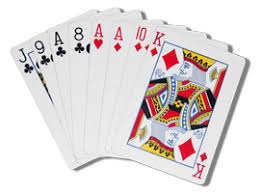 sv Ouderkerk klaverjas competitie 2019 – 2020STAND D.D. 2 maart 2020UITSLAG D.D. 2 maart 20201Bertus Melissen 48         34.084 172Theo de Rooy 18         33.398 113Jeanne Bouwman 11         33.309 114Kees Lakerveld 35         33.117 145Ben Berndsen 14         33.057 56Corry van Tol 13         32.873 107Gerard Wijfjes 52         32.859 108Frans Frederiks 71         32.563 149Bert Verheul 15         32.441 510Govert van Ooijen 73         32.402 1011Piet Snel 21         32.270 512Theo Barlag 26         32.096 1113Maja Buijs 16         31.978 914Edwin Snel 72         31.600 815Geert-Jan van Baest 64         31.507 816Bart Jansen 55         31.479 1017Rijk Leurs 44         31.456 918Cor de Wit 4         31.358 619Frank Baas 30         31.337 1120Sylvia de Rooy 17         31.206 1021Gerard Compier 57         31.062 1222Hans de Kuiper 50         31.055 623 Marijke Baas-Broer 31          30.947 1024 Rene Velker 51          30.873 1125 Henk Brandse 8          30.865 326 Jan Kees Schoonen 5          30.706 627 Ton Blesgraaf 43          30.528 828 Wim Groeneweg 20          30.504 429 Miep v. Schaik 28          30.377 430 Jennie van Gelder 76          30.264 431 Grace Mertens 34          30.194 1332 Ria v.d. Ancker 1          30.155 633 Hans Witmond 32          30.134 934 Johanna Witmond 45          30.035 435 Silvia van Baest 66          30.024 736 Wil v.d. Helm 9          29.979 437 Ludo Berndsen 56          29.966 1238 Vera Brandse 68          29.938 539 Leo Houtkamp 22          29.935 940 Nel Stuijt 58          29.855 641 Klazien Berndsen 7          29.492 742 Joke Jansen(b)  54          29.345 843 Marjolein Barlag 65          29.326 544 Ron de Kuiper 10          29.133 245 Martin de Kuiper 47          29.101 746 Joop Spijker 67          28.986 847 J. Groenewoud 29          28.801 348 Riekie Broer 70          28.794 449 Martha Barlag 49          27.810 850 Raymond v.d. Roest 37          27.674 251 Ron Roelofs 59          27.183 452 Corry Langeveld 63          25.969 11Theo de Rooy 18       5.520 42Corry van Tol 13       5.440 23Bart Jansen 55       5.380 24Vera Brandse 68       5.030 15Sylvia de Rooy 17       5.006 46Marijke Baas-Broer 31       4.974 27Ria v.d. Ancker 1       4.956 18Henk Brandse 8       4.906 09Ron de Kuiper 10       4.899 110Hans Witmond 32       4.884 111Bertus Melissen 48       4.884 312Ton Blesgraaf 43       4.832 213Kees Lakerveld 35       4.799 314Wim Groeneweg 20       4.784 115Cor de Wit 4       4.745 116Govert van Ooijen 73       4.695 217Miep v. Schaik 28       4.647 118Hans de Kuiper 50       4.617 019Marjolein Barlag 65       4.551 120Ben Berndsen 14       4.478 021Bert Verheul 15       4.455 122Martin de Kuiper 47       4.452 023 Klazien Berndsen 7        4.435 024 Jeanne Bouwman 11        4.414 025 Jennie van Gelder 76        4.412 126 Frank Baas 30        4.353 127 Rijk Leurs 44        4.344 228 Maja Buijs 16        4.334 129 Piet Snel 21        4.333 030 Joke Jansen(b)  54        4.289 231 Edwin Snel 72        4.218 032 Frans Frederiks 71        4.164 033 Theo Barlag 26        4.161 034 Rene Velker 51        4.143 035 Gerard Compier 57        4.124 436 Grace Mertens 34        4.119 137 J. Groenewoud 29        4.106 038 Wil v.d. Helm 9        3.989 039 Martha Barlag 49        3.902 240 Gerard Wijfjes 52        3.875 241 Leo Houtkamp 22        3.807 142 Ludo Berndsen 56        3.603 043 Jan Kees Schoonen 5        3.600 044 Raymond v.d. Roest 37        3.600 045 Ron Roelofs 59        3.600 046 Corry Langeveld 63        3.600 047 Geert-Jan van Baest 64        3.600 048 Silvia van Baest 66        3.600 049 Joop Spijker 67        3.600 050 Riekie Broer 70        3.600 051 Johanna Witmond 45        3.548 052 Nel Stuijt 58        3.245 0De laatste ronde is op maandag 6 april 2020Aanvang 20:00 uur* * *